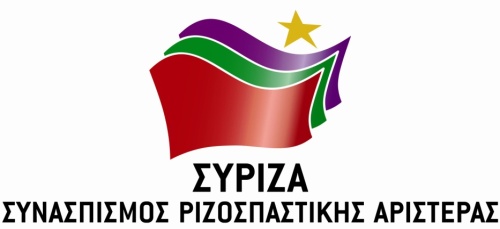 Προς το Προεδρείο της Βουλής των ΕλλήνωνΑΝΑΦΟΡΑΓια τo Υπουργείo Προστασίας του ΠολίτηΘέμα: «Περιορισμός αεροπορικών μετακινήσεων προς τα νησιά»Ο βουλευτής Νίκος Συρμαλένιος καταθέτει αναφορά την επιστολή του Δημάρχου Mυκόνου, στην οποία αναφέρει ότι ενώ στις ακτοπλοϊκές μεταφορές υφίστανται αυστηρά μέτρα όσον αφορά τη μετακίνηση επιβατών, δεν ισχύει το ίδιο και για τις αερομεταφορές. Ζητά την αυστηροποίηση των μέτρων για τις μετακινήσεις ατόμων προς τα νησιά με αεροσκάφη, στη βάση όσων ισχύουν και για τα πλοία.Επισυνάπτεται το σχετικό έγγραφο.Παρακαλούμε για την απάντηση και τις ενέργειές σας και να μας ενημερώσετε σχετικά.Αθήνα, 01/04/2020Ο καταθέτων ΒουλευτήςΝίκος Συρμαλένιος